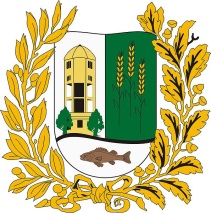 DEMECSERI KÖZÖS ÖNKORMÁNYZATI HIVATALTÁJÉKOZTATÁSA VENDÉGLÁTÓHELYEK ÜZEMELTETŐI RÉSZÉRETájékoztatom a vendéglátóhely üzemeltetőket, hogy 2021. január 1. napjától a kereskedelmi tevékenységek végzésének feltételeiről szóló 210/2009. (IX.29.) Korm. rendelet (a továbbiakban: Kormányrendelet) módosult!2021. január 1-vel a vendéglátóhelyek tekintetében egy korszerű és új besorolási rendszer jött létre, amely segítségével megtörtént a vendéglátóhelyek felülvizsgálata. Az Áfa törvény, az üzemeltetők fő tevékenysége, és a hatályos jogszabályok szinkronizálásával létrejött új besorolások a következők: étterem; büfé; cukrászda; kávézó, alkoholmentes italokra specializálódott vendéglátóhely; italüzlet, bár; zenés-táncos szórakozóhely; munkahelyi/közétkeztetést végző vendéglátóhely; gyorsétterem; rendezvényi étkeztetés; alkalmi vendéglátóhely, mozgó vendéglátóhely. A rendelet egy üzlettípus bejelentését írja elő üzletenként, a kereskedőnek azt az üzlettípust kell megjelölnie, amely a leginkább jellemzi a vendéglátóhelyet!A Magyar Turisztikai Ügynökség és a vendéglátás-szakmai szervezetek álláspontja szerint a magyarországi vendéglátás fejlesztéséhez elengedhetetlenné vált a vendéglátóhelyek működését, ellenőrzését és típusát rögzítő jogszabály módosítása. Az eddig hatályban lévő jogszabályok több szempontból is elavultak. A termékkör szerinti besorolás nem volt egyértelmű, a termékkörök pedig nem voltak összhangban a hatályos Áfa-törvénnyel. A statisztikák a jogszabályban meghatározott típusokon alapultak, azonban az üzemeltetők főtevékenysége és a fő termékkör nem határozta meg egyértelműen a vendéglátóhely típusát.A Magyar Turisztikai Ügynökség vendéglátás-stratégiai céljai között kiemelten szerepelt a vendéglátóhelyek besorolását szabályozó jogszabály előkészítése, valamint az ahhoz szükséges módszertani szakmai útmutató elkészítése. Olyan módszertani szakmai tematika született, mely segítségével pontosan behatárolhatóvá váltak az egyes vendéglátóhely-típusok közti különbségek, ezáltal felállt egy korszerű, a ma piacon lévő üzlettípusokhoz igazodó kategóriába sorolási rendszer.Az új rendszer 2021. január 1-jén hatályba lépett. A Kormányrendelet 31. §-ban foglaltak értelmében a 2021. január 1-ig bejelentett, már működő vendéglátó üzletek üzemeltetői legkésőbb 2021. március 31-ig kötelesek bejelenteni a jegyzőnek, hogy mely típusú vendéglátóhelyet üzemeltetnek. Az adatszolgáltatási kötelezettségének teljesítését a mellékelt nyilatkozat kitöltésével teljesítheti, mely a Kormányrendelet 4. mellékletében foglalt vendéglátóhely típusokat és azok jellemzőit tartalmazza.Kérem, hogy a nyilatkozatot szíveskedjen kitölteni és 2021. március 31. napjáig hivatalunkba visszajuttatni - az elektronikus ügyintézés és a bizalmi szolgáltatások általános szabályairól szóló 2015. évi CCXXII. törvény (Eüsztv.) 9. § (1) bekezdésében foglaltaknak megfelelően – elektronikus úton az e-papír alkalmazással (https://epapir.gov.hu).Demecser, 2021.03.12. 		Tisztelettel: 			Bötykös Katalin sk.									       jegyzőTájékoztatása 210/2009. (IX. 29.) Korm. rendelet 4. számú melléklete alapjánVendéglátóhely üzlettípusok és azok jellemzői1. Étterem2. Büfé3. Cukrászda4. Kávézó, alkoholmentes italokra specializálódott vendéglátóhely5. Italüzlet, bár6. Zenés-táncos szórakozóhely7. Munkahelyi/közétkeztetést végző vendéglátóhely8. Gyorsétterem9. Rendezvényi étkeztetés10. Alkalmi vendéglátóhely11. Mozgó vendéglátóhely Fő terméktípusa:Melegétel Tevékenység TEÁOR kódjaTEÁOR’08: 5610 - Éttermi, mozgó vendéglátás Üzemeltetés típusaEgész éven át nyitva tartó/időszakos Kiszolgálás jellege, felhasznált eszközök, fogyasztás helye:A kiszolgálás lehet hagyományos vagy önkiszolgáló, többször használatos edényekben (étkészlet, poharak stb.). Vendégtérrel rendelkezik, a vendégeknek biztosítani kell a helyszíni fogyasztás lehetőségét. Konyha jellege, ételkészítés helye:Az ételeket helyben készítik, főzőkonyhával rendelkezik. Fő terméktípusa:Melegétel/hidegétel Tevékenység TEÁOR kódjaTEÁOR’08: 5610 - Éttermi, mozgó vendéglátás Üzemeltetés típusaEgész éven át nyitva tartó/időszakos Kiszolgálás jellege, felhasznált eszközök, fogyasztás helye:A kiszolgálás önkiszolgáló, egyszer vagy többször használatos edényekben (étkészlet, poharak stb.). Helyszíni fogyasztás lehetőségét nem kötelező biztosítania. Konyha jellege, ételkészítés helye:Az ételeket nem feltétlenül a helyszínen készítik. Fő terméktípusa:Cukrászati készítmény, édesipari termék Tevékenység TEÁOR kódjaTEÁOR’08: 5610 - Éttermi, mozgó vendéglátás Üzemeltetés típusaEgész éven át nyitva tartó/időszakos Kiszolgálás jellege, felhasznált eszközök, fogyasztás helye:A kiszolgálás lehet hagyományos vagy önkiszolgáló, egyszer vagy többször használatos edényekben (étkészlet, poharak stb.). Helyszíni fogyasztás lehetőségét nem kötelező biztosítania. Konyha jellege, ételkészítés helye:A cukrászati termékeket nem feltétlenül a helyszínen készítik. Fő terméktípusa:Kávéital, alkoholmentes ital Tevékenység TEÁOR kódjaTEÁOR’08: 5630 - Italszolgáltatás Üzemeltetés típusaEgész éven át nyitva tartó/időszakos Kiszolgálás jellege, felhasznált eszközök, fogyasztás helye:A kiszolgálás lehet hagyományos vagy önkiszolgáló, egyszer vagy többször használatos edényekben (étkészlet, poharak stb.). Helyszíni fogyasztás lehetőségét nem kötelező biztosítania. Konyha jellege, ételkészítés helye:Az ételeket nem feltétlenül a helyszínen készítik. Fő terméktípusa:Szeszes ital Tevékenység TEÁOR kódjaTEÁOR’08: 5630 - Italszolgáltatás Üzemeltetés típusaEgész éven át nyitva tartó/időszakos Kiszolgálás jellege, felhasznált eszközök, fogyasztás helye:A kiszolgálás lehet hagyományos vagy önkiszolgáló, egyszer vagy többször használatos edényekben (étkészlet, poharak stb.). Helyszíni fogyasztás lehetőségét nem kötelező biztosítania. Konyha jellege, ételkészítés helye:Az ételeket nem feltétlenül a helyszínen készítik. Fő terméktípusa:Szeszes ital Tevékenység TEÁOR kódjaTEÁOR’08: 5630 - Italszolgáltatás Üzemeltetés típusaEgész éven át nyitva tartó/időszakos Kiszolgálás jellege, felhasznált eszközök, fogyasztás helye:Zenés szolgáltatást nyújt, tánctérrel rendelkezik. A kiszolgálás lehet hagyományos vagy önkiszolgáló, egyszer vagy többször használatos edényekben (poharak stb.). Konyha jellege, ételkészítés helye:Az ételeket nem feltétlenül a helyszínen készítik. Fő terméktípusa:Melegétel/hidegétel Tevékenység TEÁOR kódjaTEÁOR’08: 5629 - Egyéb vendéglátás Üzemeltetés típusaEgész éven át nyitva tartó/időszakos Kiszolgálás jellege, felhasznált eszközök, fogyasztás helye:A kiszolgálás lehet hagyományos vagy önkiszolgáló, többször használatos edényekben (étkészlet, poharak stb.). Vendégtérrel rendelkezik, a helyszíni fogyasztás lehetőségét kötelező biztosítania. Konyha jellege, ételkészítés helye:Az ételeket nem feltétlenül a helyszínen készítik, minimum tálalóval vagy melegítőkonyhával kell rendelkeznie. Fő terméktípusa:Melegétel/hidegétel Tevékenység TEÁOR kódjaTEÁOR’08: 5610 - Éttermi, mozgó vendéglátás Üzemeltetés típusaEgész éven át nyitva tartó/időszakos Kiszolgálás jellege, felhasznált eszközök, fogyasztás helye:A kiszolgálás lehet hagyományos vagy önkiszolgáló, egyszer vagy többször használatos edényekben (étkészlet, poharak stb.). Helyszíni fogyasztás lehetőségét nem kötelező biztosítania. Konyha jellege, ételkészítés helye:Az ételeket nem feltétlenül a helyszínen készítik, minimum befejező konyhával rendelkezik. Fő terméktípusa:Melegétel/hidegétel Tevékenység TEÁOR kódjaTEÁOR’08: 5621 - Rendezvényi étkeztetés Üzemeltetés típusaAlkalmi Kiszolgálás jellege, felhasznált eszközök, fogyasztás helye:A kiszolgálás helye a rendezvény. A kiszolgálás lehet hagyományos vagy önkiszolgáló, egyszer vagy többször használatos edényekben (étkészlet, poharak stb.). Helyszíni fogyasztás lehetőségét nem kötelező biztosítania. Konyha jellege, ételkészítés helye:Az ételeket nem feltétlenül a helyszínen készítik. Fő terméktípusa:Melegétel/hidegétel, kávéital, alkoholmentes és szeszes ital Tevékenység TEÁOR kódjaTEÁOR’08: 5610 - Éttermi, mozgó vendéglátás Üzemeltetés típusaAlkalmi Kiszolgálás jellege, felhasznált eszközök, fogyasztás helye:Meghatározott helyen üzemel. A kiszolgálás lehet hagyományos vagy önkiszolgáló, egyszer vagy többször használatos edényekben (étkészlet, poharak stb.). Pl. Telepített food truck, borozó egy borfesztiválon Konyha jellege, ételkészítés helye:Az ételeket nem feltétlenül a helyszínen készítik. Fő terméktípusa:Melegétel/hidegétel, kávéital, alkoholmentes és szeszes ital Tevékenység TEÁOR kódjaTEÁOR’08: 5610 - Éttermi, mozgó vendéglátás Üzemeltetés típusaAlkalmi Kiszolgálás jellege, felhasznált eszközök, fogyasztás helye:Folyamatosan változtatja a helyét, nem tartózkodik huzamosabb ideig egy helyben. A kiszolgálás önkiszolgáló értékesítés formájában történik nem biztosít ülőhelyet, egyszer vagy többször használatos edényekben (étkészlet, poharak stb.). Pl. Mozgó food truck, mozgó (kiskocsin) borozó egy borfesztiválon Konyha jellege, ételkészítés helye:Az ételeket nem feltétlenül a helyszínen készítik.